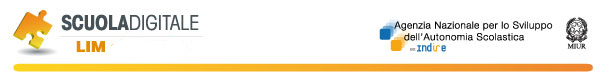 GRUPPI DI LAVORO  LUNARDI BSSEC004 – ANSAS LIMNOME GRUPPOTEMATICANOME PARTECIPANTISCUOLA DI PROVENIENZANOME GRUPPOTEMATICANOME PARTECIPANTISCUOLA DI PROVENIENZANOME GRUPPOTEMATICANOME PARTECIPANTISCUOLA DI PROVENIENZANOME GRUPPOTEMATICANOME PARTECIPANTISCUOLA DI PROVENIENZANOME GRUPPOTEMATICANOME PARTECIPANTISCUOLA DI PROVENIENZANOME GRUPPOTEMATICANOME PARTECIPANTISCUOLA DI PROVENIENZA